VÝKAZ ZISKU A ZTRÁTY VÝKAZ ZISKU A ZTRÁTY 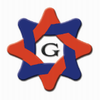 územní samosprávné celky, svazky obcí, regionální rady regionu soudržnostiúzemní samosprávné celky, svazky obcí, regionální rady regionu soudržnosti(v Kč, s přesností na dvě desetinná místa)(v Kč, s přesností na dvě desetinná místa)Období:12 / 2012IČO:60609460Název:Olomoucký kraj NS:60609460Olomoucký krajOlomoucký krajOlomoucký krajOlomoucký krajOlomoucký krajOlomoucký krajOlomoucký krajČísloČísloSyntetickýSyntetickýBěžné obdobíBěžné obdobíMinulé obdobíMinulé obdobípoložkypoložkyNázev položkyNázev položkyNázev položkyNázev položkyúčetúčetHlavní činnostHospodářská činnostHlavní činnostHospodářská činnost1234A.NÁKLADY CELKEMNÁKLADY CELKEMNÁKLADY CELKEMNÁKLADY CELKEMNÁKLADY CELKEM3 662 557 180,30 3 762 461 114,63 I.Náklady z činnosti730 622 318,09 716 674 667,39 1.1.Spotřeba materiálu5017 452 384,28 21 416 911,41 2.2.Spotřeba energie5026 993 737,12 6 444 137,82 3.3.Spotřeba jiných neskladovatelných dodávek5034.4.Prodané zboží5046 314 000,00 5.5.Aktivace dlouhodobého majetku5066.6.Aktivace oběžného majetku5077.7.Změna stavu zásob vlastní výroby5088.8.Opravy a udržování51137 713 329,94 39 522 692,58 9.9.Cestovné5123 877 750,02 4 026 709,68 10.10.Náklady na reprezentaci5133 263 767,32 5 746 899,66 11.11.Aktivace vnitroorganizačních služeb51612.12.Ostatní služby518228 129 528,29 283 274 141,77 13.13.Mzdové náklady521194 468 856,35 191 974 966,84 14.14.Zákonné sociální pojištění52463 740 116,09 64 001 482,53 15.15.Jiné sociální pojištění525547 961,00 16.16.Zákonné sociální náklady5274 086 420,00 17.17.Jiné sociální náklady5282 490 085,00 1 231 940,00 18.18.Daň silniční53119.19.Daň z nemovitostí532895 695,00 272 295,00 20.20.Jiné daně a poplatky538173 586,30 77 789,00 22.22.Smluvní pokuty a úroky z prodlení54144 781,90 96,00 23.23.Jiné pokuty a penále5427 438 206,00 78 885,77 24.24.Dary5431 695 624,00 44 552 383,27 25.25.Prodaný materiál54426.26.Manka a škody5477 694 394,35 4 341 311,50 27.27.Tvorba fondů5486 387 498,99 7 091 866,00 28.28.Odpisy dlouhodobého majetku55168 603 748,67 1 535 439,33 29.29.Prodaný dlouhodobý nehmotný majetek55230.30.Prodaný dlouhodobý hmotný majetek55315 240 056,00 10 864 749,00 31.31.Prodané pozemky5548 629 568,48 2 072 119,18 32.32.Tvorba a zúčtování rezerv55533.33.Tvorba a zúčtování opravných položek556408 102,62 46 584,69-34.34.Náklady z vyřazených pohledávek55760 320,00 153 398,56 35.35.Náklady z drobného dlouhodobého majetku55829 482 095,77 36.36.Ostatní náklady z činnosti54931 104 704,60 21 727 037,18 II.Finanční náklady50 405 728,35 37 700 228,66 1.1.Prodané cenné papíry a podíly5612.2.Úroky56247 602 558,54 36 610 020,61 3.3.Kurzové ztráty563108 587,10 27 626,58 4.4.Náklady z přecenění reálnou hodnotou5642 672 611,60 516 765,00 5.5.Ostatní finanční náklady56921 971,11 545 816,47 III.Náklady na transfery2 867 674 829,85 2 995 096 051,76 2.2.Náklady vybraných místních vládních institucí na transfery5722 867 674 829,85 2 995 096 051,76 V.Daň z příjmů13 854 304,01 12 990 166,82 1.1.Daň z příjmů59113 854 304,01 12 983 400,00 2.2.Dodatečné odvody daně z příjmů5956 766,82 B.VÝNOSY CELKEM3 711 824 116,13 4 292 517 066,52 48,08 I.Výnosy z činnosti256 814 823,27 219 116 801,70 1.1.Výnosy z prodeje vlastních výrobků6012.2.Výnosy z prodeje služeb602460 423,31 8 579 837,12 3.3.Výnosy z pronájmu60333 662 886,95 38 513 655,41 4.4.Výnosy z prodaného zboží604104 334,78 5.5.Výnosy ze správních poplatků6051 628 934,00 2 043 385,00 6.6.Výnosy z místních poplatků6068.8.Jiné výnosy z vlastních výkonů6099.9.Smluvní pokuty a úroky z prodlení6413 248 858,90 664 429,99 10.10.Jiné pokuty a penále6426 555 100,82 5 836 411,98 11.11.Výnosy z vyřazených pohledávek64312.12.Výnosy z prodeje materiálu644335,23-13.13.Výnosy z prodeje dlouhodobého nehmotného majetku64514.14.Výnosy z prodeje dlouhodobého hmotného majetku kromě pozemků64618 083 757,00 1 017 960,00 15.15.Výnosy z prodeje pozemků6476 553 482,00 8 787 793,00 16.16.Čerpání fondů6485 004 361,00 17.17.Ostatní výnosy z činnosti649181 512 684,51 153 673 664,43 II.Finanční výnosy28 261 930,16 13 253 853,26 48,08 1.1.Výnosy z prodeje cenných papírů a podílů6612.2.Úroky66211 462 147,70 12 878 447,97 48,08 3.3.Kurzové zisky6631 865,58 13 191,09 4.4.Výnosy z přecenění reálnou hodnotou66416 797 916,88 360 194,20 5.5.Výnosy z dlouhodobého finančního majetku6656.6.Ostatní finanční výnosy6692 020,00 IV.Výnosy z transferů260 495 163,31 905 203 502,76 2.2.Výnosy vybraných místních vládních institucí z transferů672260 495 163,31 905 203 502,76 V.V.Výnosy ze sdílených daní a poplatků3 166 252 199,39 3 154 942 908,80 1.1.1.Výnosy ze sdílené daně z příjmů fyzických osob681812 848 205,91 783 756 192,03 2.2.2.Výnosy ze sdílené daně z příjmů právnických osob682789 705 343,48 710 845 506,77 3.3.3.Výnosy ze sdílené daně z přidané hodnoty6841 563 698 650,00 1 660 267 110,00 4.4.4.Výnosy ze sdílených spotřebních daní6855.5.5.Výnosy ze sdílených majetkových daní6866.6.6.Výnosy z ostatních sdílených daní a poplatků68874 100,00 C.C.VÝSLEDEK HOSPODAŘENÍ1.Výsledek hospodaření před zdaněním-63 121 239,84 543 046 118,71 48,08 2.Výsledek hospodaření běžného účetního období-49 266 935,83 530 055 951,89 48,08 